FORTUNATO A. VALENCIA JR. 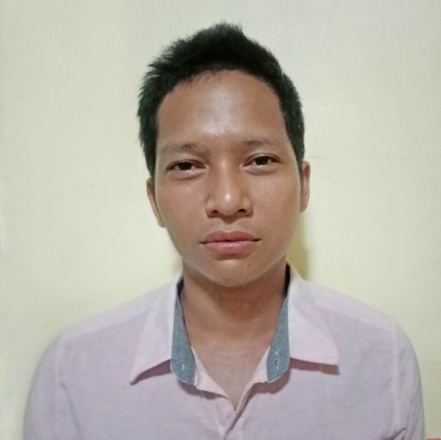 DATE OF BIRTH: August 08, 1992AGE: 30 years oldSTATUS: Married NATIONALITY: FilipinoADDRESS:  San Nicolas, Canaman, Camarines Sur	PHONE: 09068515724EMAIL: fortunatovalencia@gmail.com	To bring efficient skills, experience and knowledge related to the certified welding filed and continue to make advances to the career.2010-2013		KEPPEL SUBIC SHIPYARDS				Pipe Welder				Cabanggan Pt. Cawag Subic, Zambales Philippines2013-2017		DRY DOCKS WORLDS				Pipe Welder				Dubai U.A.E2019-2020		ARDNOSIL CONSTRUCTION & GENERAL SERVICeS				Sub-contractor of Jet Tech Energy Corporation				MW Boac Diesel Power Plant Project				Pipe Welder (GTAW/SMAW)				Boac DPP, Brgy. Bantad, Boac, Marinduque2021-2022		ARDNOSIL CONSTRUCTION & GENERAL SERVICES				Sub-contractor of Jet Tech Energy Corporation				Diesel Power Plant Project				Pipe Welder (GTAW/SMAW)				Brgy. Carayman, Calbayog City, Western Samar				Pipe Welder (GTAW-SMAW-FCAW-GMAW) in all position.CS-SS- Cupro Nickel- Supper Duplex MetalSY: 2005-2009	Secondary											Mangayan High School		Canaman, Camarines SurSY: 1998-2005	Elementary										San Nicolas Elementary School		Canaman, Camarines SurJan-May 2011		SMAW (Shielded Metal Arc welding) NC I/ NCII			TESDA-Kolping Society Philippines			Canaman, Camarines SurJune-Aug. 2011	GTAW/SMAW (Combination of SMAW and Tig)			Keppel Subic Shipyard IncorporatedJan. 05, 2016 to		OFFSHOREJan. 06, 2017			Topside fabrication, Installlation and Integration project				FPSO CYRUS	Available upon request.I hereby certify that the above information are true and correct to the best of my knowledge and belief.						FORTUNATO VALENCIA JR.							APPLICANTCAREER OBJECTIVEEMPLOYMENT HISTORYSKILLSEDUCATIONTRAININGS ATTENDEDCERTIFICATIONCHARACTER REFERENCES